Parent PLUS Application Process 2024-2025Eligibility requirements: To qualify for a Parent PLUS loan, borrower must not have an “adverse credit history.” Student must have a FAFSA on file with Rochester Christian University and be enrolled at least half-time (6 credit hours).Parent PLUS application stepsParent must log on to studentaid.gov – the updated official federal student aid website!Click on “Loans and Grants”Click on “Plus Loans: Grad PLUS and Parent PLUS”Click on “I am a Parent of a Student”>”Learn More”Click on “I am a Parent of an Undergraduate Student”>”Login to Start”Step 1:  Student InformationSelect an award year:  2024-2025 (includes Fall 2024, Spring 2025 and/or Summer 2025)Student information: enter your student’s name, social security number, date of birth and permanent addressSelect ROCHESTER UNIVERSITY (School Code G02288)Step 2: Loan InformationLoan amount requested: select maximum, specify a loan amount or select, “I don’t know the amount I want to borrow” – you can always adjust at a later dateLoan period: enter start and end dates for loan. August 2024 – May 2025 is recommended for both Fall and Spring semestersDefer payment while student is enrolled in school: “Yes” or “No” - interest begins accruing as soon as the loan disburses regardless of your deferment optionDefer payment for 6 months post-enrollment: “Yes” or “No” - interest begins accruing as soon as the loan disburses regardless of your deferment optionCheck the box to approve authorization for RU to use loan funds to satisfy other chargesSelect credit balance to go to you (parent borrower) or studentStep 3: Borrower InformationThe Borrower loan default status will be checked.  Borrowers must not be in default on any Direct, FFEL or Perkins loanSelect your relationship to the studentCitizenship: you must be a U.S. citizen or eligible non-citizenAddress: enter your permanent address and telephone numberEmployment: enter your employer information, if employedStep 4: Credit Check AuthorizationCredit check will be run and is valid for 180 days – make sure parent borrower is completing application and student is listed as the studentYou will be notified immediately if your credit was approved or deniedStep 5: Review and SubmitReview application – make sure parent borrower is completing application and student is listed as the studentIf approved, a PLUS Master Promissory Note (MPN) must be completedIf your credit is denied, you will be given four options: I will not pursue a PLUS loan at this time - Choose this option if you would like your student to be offered additional unsubsidized loan.I will obtain an endorser - Choose this option if you would like to use a co-signer. Your application will be processed after we receive the endorser approval. You will be required to complete additional online PLUS credit counseling. I want to appeal the credit decision - Choose this option if you believe the credit check is inaccurate or you can provide updated information about extenuating circumstances. If you are approved, you will be required to complete additional online PLUS credit counseling. Undecided - If you are undecided, we will offer your student additional unsubsidized loan. You can change your decision at a later date.Frequently asked questionsHow much can I borrow?The maximum PLUS loan amount you can borrow is the student’s cost of attendance at Rochester Christian University minus any other financial assistance your student receives. The cost of attendance is determined by RCU.What is the current interest rate?For Direct PLUS Loans first disbursed on or after July 1, 2023 and before July 1, 2024, the interest rate is 8.05%. This is a fixed interest rate for the life of the loan.Is there a charge for the Parent PLUS loan?Yes, there is a loan origination fee on all Direct PLUS Loans. This loan fee is a percentage of the loan amount and is proportionately deducted from each loan disbursement. The origination fee for a Direct PLUS loan disbursed on or after October 1, 2023 and before October 1, 2024 is 4.228%.How will I receive my loan money?Your loan money will be sent to RCU from the Department of Education and applied to the student’s tuition and fee charges first. Any excess loan funds will be paid to you directly via check and mailed to parent borrower’s home, unless you authorize the school to pay this money to your student.What is considered “adverse credit?”The federally established credit criteria states that a borrower is considered to have an adverse credit history if they have one or more debts that are 90 or more days delinquent or that are in collection or have been charged off during the two years preceding the date of the credit report, but only if the total combined outstanding balance of those debts is greater than $2,085. 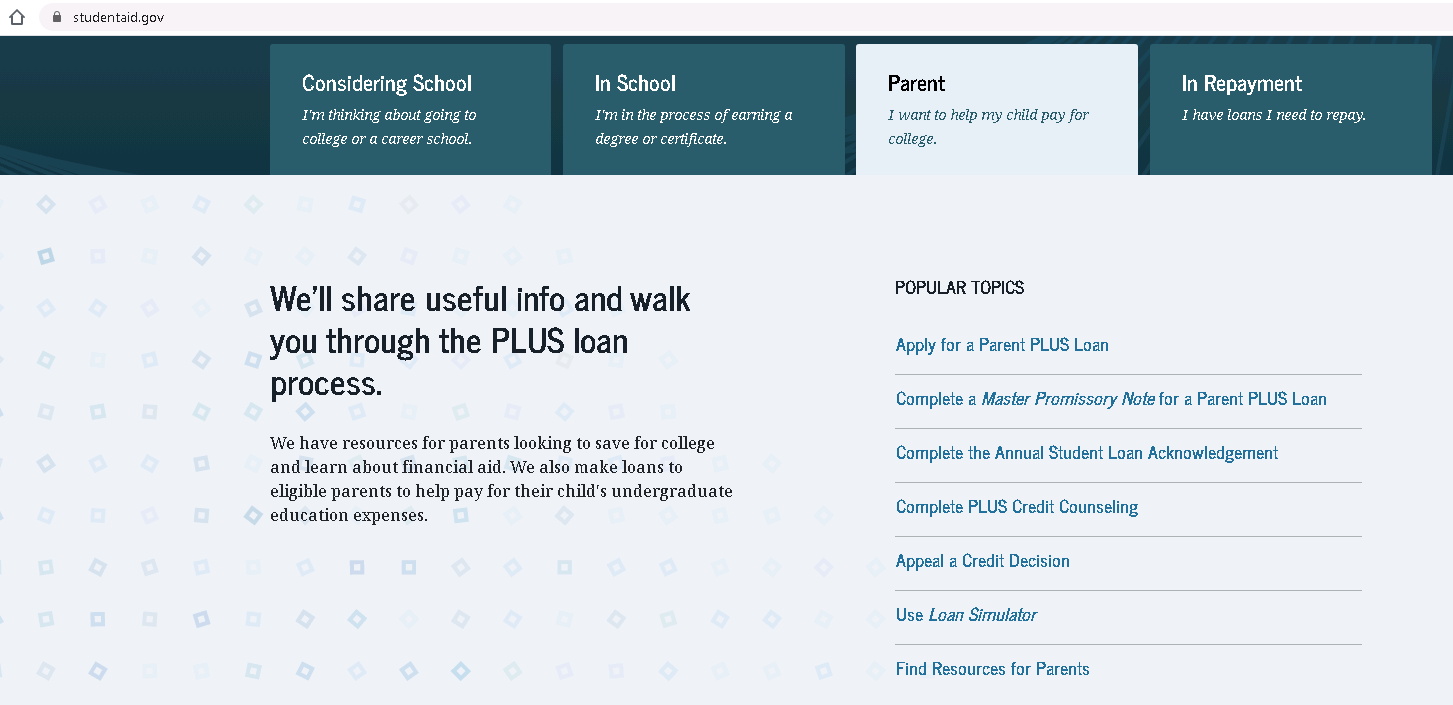 